ILMOITTAUTUMINEN  RSE:n  Eläkeläisparlamenttiin 16. – 18.3.2016 			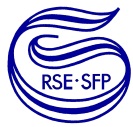 varausnumero 4879266 Tukholma – Helsinki - TukholmaIlmoittautumiset 12.2.2016 mennessä osoitteella RSE, Bellmansgatan 15 nb, 118 47 Stockholm.Maksut plusgiro-tilille 65 46 22- 0. Paikkavaraukset tehdään ilmoittautumisen perusteella.Matkan hinta/henkilö	B-hytissä				A-hytissä muutamia tarjolla     Huom, kirjoita kunkin hytin kohdalle vain samassa hytissä asuvien nimet. 	.	1 henkilö	790 kr/hlö				1 h	/hytti 890 kr/hlö	 Täydennä syntymäaika, rastita (X) oikea vaihtoehto.		2 henkilöä	620 kr/hlö				2 h/hytti 730 kr/hlö	 Muista tilata myös etukäteen Viking Buffet 304 kr. (10 % alennuksella norm. Hinnasta)3 henkilöä 	510 kr/hlö			3 h/hytti 610 kr/hlö		4 henkilöä	450 kr/hlö			4 h/hytti 555 kr/hlö	 Seura/jaosto/ryhmä :Seura/jaosto/ryhmä :Seura/jaosto/ryhmä :Seura/jaosto/ryhmä:Matkanjohtaja huolehtii ryhmän maksun RSKL:n plusgiro-tilille 65 46 22 – 0 Kirjoittakaa maksulappuun RSE Parlamentti ja maksajan nimi. (esim. yhdistys)Buffet-illallisia á 304 krKIITOS ILMOITTAUTUMISESTA!  Ilmoittautumiset lähetetään viim. 12.2.2016 mennessä osoitteeseen: RSE Bellmansgatan 15 nb, 118 47 STOCKHOLMLomakkeet täytti __________________________________________________	Päiväys __________/____________ 2016Seuran/jaoston/ryhmän nimi: ____________________________________________________________________________Seura/jaosto/ryhmäMatkanjohtajan nimi:Matkanjohtajan osoite, jonne vahvistus matkasta lähetetään:Matkanjohtajan puh. Matkanjohtajan S-posti:B-hyttiOsallistujan nimiSyntymäaikaSyntymäaikaSyntymäaikaSukupuoliSukupuoliKansalaisuusKansalaisuusBuffet-illallinenBuffet-illallinen1-hengenvuosikkpvMNSuomenRuotsinMenoPaluu1-hengen1-hengen1-hengen1-hengen1-hengenB-hyttiOsallistujan nimiSyntymäaikaSyntymäaikaSyntymäaikaSukupuoliSukupuoliKansalaisuusKansalaisuusBuffet-illallinenBuffet-illallinen2-hengenvuosikkpvMNSuomenRuotsinMenoPaluuB-hytti2-hengenB-hytti2-hengenB-hytti2-hengenB-hytti2-hengenB-hytti2-hengenB-hytti2-hengenB-hytti2-hengenB-hytti2-hengenB-hytti2-hengenB-hytti2-hengenB-hytti2-hengenB-hytti2-hengenB-hytti2-hengenB-hytti2-hengenB-hytti2-hengenB-hytti2-hengenB-hyttiOsallistujan nimiSyntymäaikaSyntymäaikaSyntymäaikaSukupuoliSukupuoliKansalaisuusKansalaisuusBuffet-illallinenBuffet-illallinen2-hengenvuosikkpvMNSuomenRuotsinMenoPaluuB-hytti2-hengenB-hytti2-hengenB-hytti2-hengenB-hytti2-hengenB-hytti2-hengenB-hytti2-hengenB-hytti2-hengenB-hytti2-hengenB-hytti2-hengenB-hytti2-hengenB-hytti2-hengenB-hytti2-hengenB-hytti2-hengenB-hytti2-hengenB-hytti2-hengenB-hytti2-hengenB-hyttiOsallistujan nimiSyntymäaikaSyntymäaikaSyntymäaikaSukupuoliSukupuoliKansalaisuusKansalaisuusBuffet-illallinenBuffet-illallinen3-hengenvuosikkpvMNSuomenRuotsinMenoPaluuB-hytti3-hengenB-hytti3-hengenB-hytti3-hengenB-hytti3-hengenB-hytti3-hengenB-hytti3-hengenB-hytti3-hengenB-hytti3-hengenB-hytti3-hengenB-hytti3-hengenB-hytti3-hengenB-hytti3-hengenB-hytti4-hengenB-hytti4-hengenB-hytti4-hengenB-hytti4-hengenA-hyttiOsallistujan nimiSyntymäaikaSyntymäaikaSyntymäaikaSukupuoliSukupuoliKansalaisuusKansalaisuusBuffet-illallinenBuffet-illallinen1-hengenvuosikkpvMNSuomenRuotsinMenoPaluu1-hengen1-hengen1-hengenA-hytti2-hengenA-hytti2-hengenA-hytti2-hengenA-hytti2-hengenA-hytti2-hengenA-hytti2-hengenA-hytti2-hengenA-hytti2-hengenA-hytti2-hengenA-hytti2-hengenA-hytti3-hengenA-hytti3-hengenA-hytti3-hengenA/B-hyttiKplHenkilömäärä yhteensäHinta/henkYhteensä1-hengen         kr/henkilö2-hengen      kr/henkilö3-hengen      kr/henkilö4-hengen      kr/henkilöSumma yhteensäKplHinta  YhteensäMeno/paluuHytit summa yhteensäVain menoIllalliset summa yhteensäVain paluuSumma yhteensäKokonaissumma